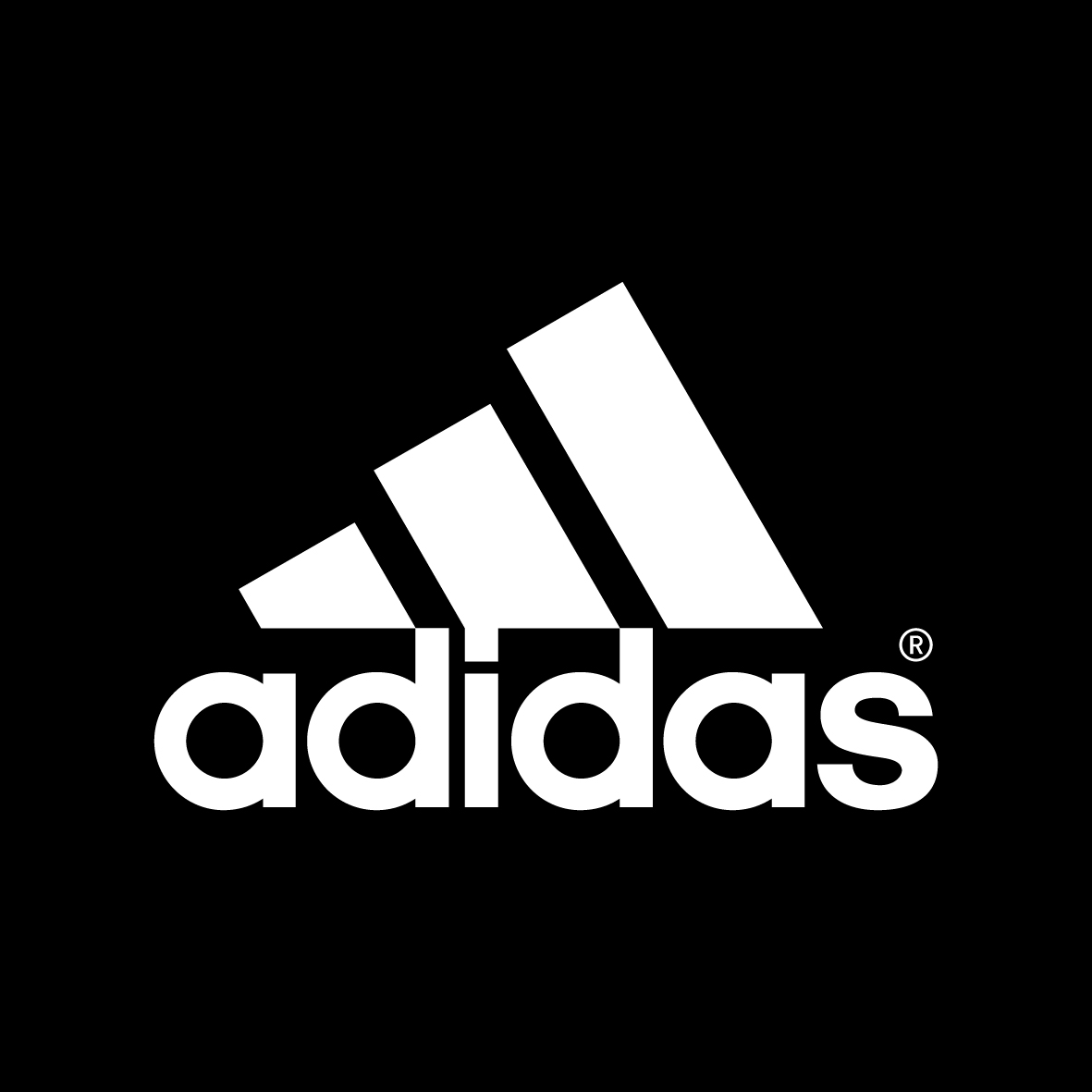 adidas energy boost… η επιστροφή!Το παπούτσι που έφερε την επανάσταση στο τρέξιμο επιστρέφει σε 2 ανανεωμένα χρώματα!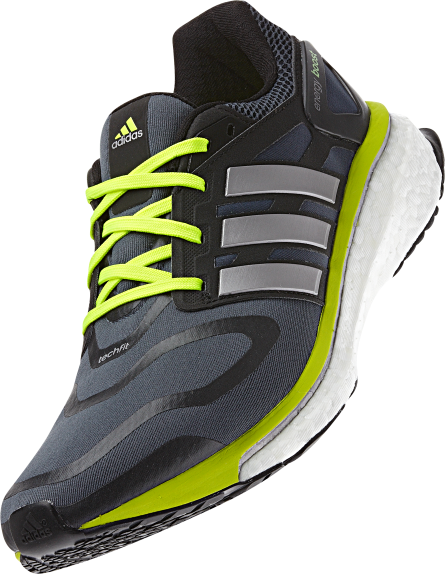 Το energy boost, το απόλυτο sold out της χρονιάς στο χώρο του running, έρχεται σε δύο ανανεωμένα χρώματα για άντρες και γυναίκες αποκλειστικά στα καταστήματα της adidas σε όλη την Ελλάδα! Η επαναστατική επιστροφή ενέργειας, η ισχυρή απορρόφηση κραδασμών, η άριστη εφαρμογή και η ανθεκτικότητα στις εξωτερικές θερμοκρασίες είναι τα χαρακτηριστικά που κάνουν το energy boost να ξεχωρίζει από κάθε άλλο running παπούτσι! Η adidas με την τεχνολογία BOOSTTM έθεσε νέα δεδομένα, όχι μόνο για τα running παπούτσια, αλλά και για ολόκληρη τη running βιομηχανία με στόχο το τρέξιμο να μην είναι ποτέ ξανά το ίδιο! Το BOOSTTM είναι ένα επαναστατικό υλικό το οποίο συνδυάζει τη μέγιστη αντικραδασμική προστασία ενός μαλακού και άνετου παπουτσιού, με τη σταθερότητα και την ανταπόδοση ενέργειας, στοιχεία που προσφέρουν την πιο άνετη running εμπειρία που είχες ποτέ! BOOST Facts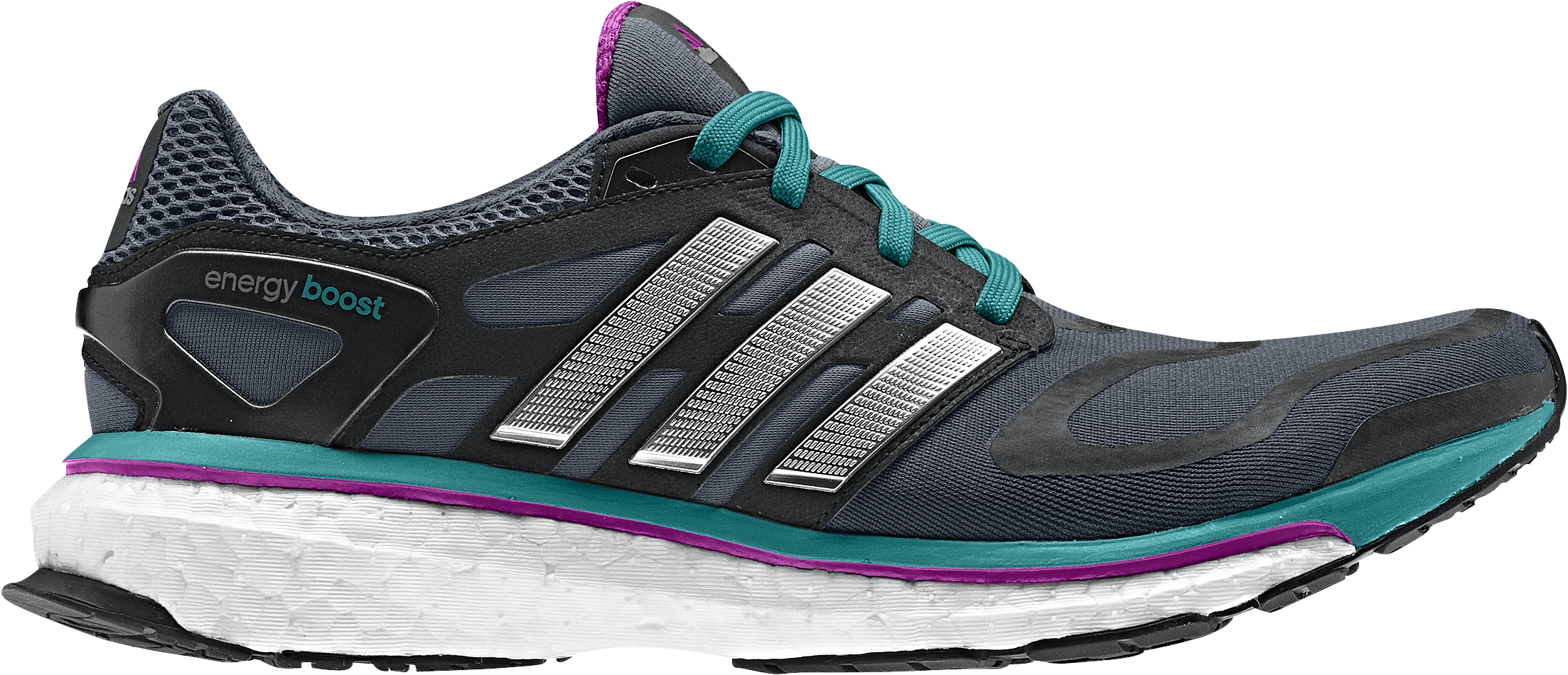 Χάρη στη μοναδική τους κυψελοειδή δομή, αυτές οι ενεργειακές κάψουλες αποθηκεύουν και απελευθερώνουν περισσότερη ενέργεια με μεγαλύτερη αποτελεσματικότητα, σε κάθε βήμα ενώ μόνο τα Energy Boost προϊόντα προσφέρουν τη μεγαλύτερη επιστροφή ενέργειας που έχει παρουσιαστεί έως τώρα σε running προϊόντα.Το BOOSTTM είναι τρεις φορές πιο ανθεκτικό σε σχέση με το υλικό EVA - το συνηθισμένο υλικό απορρόφησης κραδασμών που χρησιμοποιείται στα περισσότερα running παπούτσια -, ακόμα και σε ακραίες θερμοκρασίες από -20 έως + 40 βαθμούς Κελσίου. To Energy Boost διαθέτει επιπλέον την τεχνολογία Techfit της adidas, που προσφέρει άψογη εφαρμογή, άνεση και στήριξη στο πόδι, όταν αυτό βρίσκεται σε κίνηση. Η ελαστική και διάτρητη πλέξη επιτρέπει στο πόδι να αναπνέει, ενώ στρατηγικά τοποθετημένες ζώνες στήριξης κρατάνε το πόδι σταθερό σε κάθε βήμα. BOOST your runΤο 2 νέα χρώματα του Energy Boost θα είναι διαθέσιμα στο δίκτυο καταστημάτων της adidas, από την 1η Ιουλίου, σε περιορισμένο αριθμό!  Βρες τα running νέα της adidas στη σελίδα www.facebook.com/adidasRunning και στο twitter @adidasgrΠερισσότερες πληροφορίες σχετικά με τα προϊόντα runningτης adidas μπορείτε να βρείτε στο http://news.adidas.com/GR